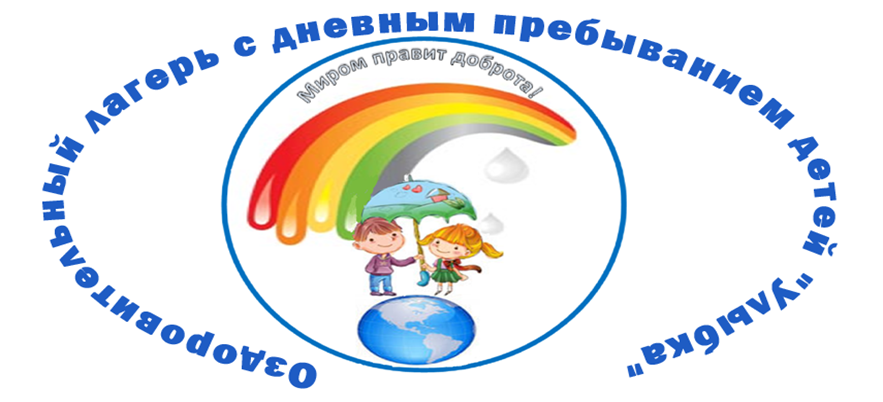 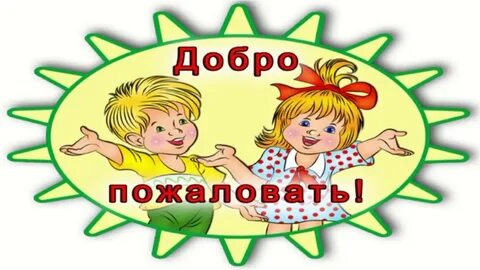 План работы лагеря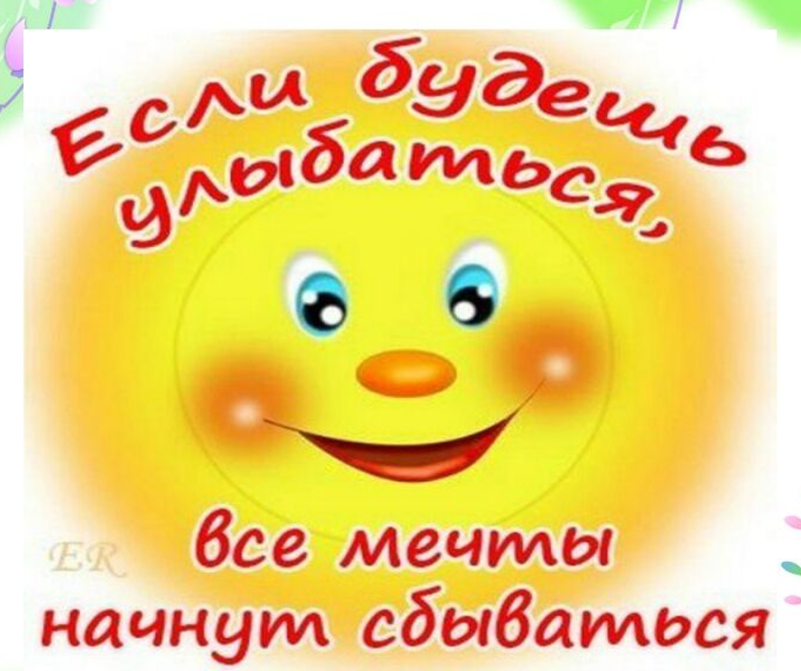 Цвет дняКрасный цвет – классный день!Зеленый – день как день.Оранжевый – очень хороший день!Синий – скучный день…Дата Воспитательные мероприятияЦвет дня10 апреля«ДЕНЬ ЮНЫХ ЭКОЛОГОВ»Здравствуй, лагерь «Улыбка»! Тематический общий сбор. Творческая встреча «Мы вместе». Вводный инструктаж по ПБ и ТБТоржественное открытие смены Анкетирование «Мир моих     увлечений»«Минутка осторожности»«Экологический калейдоскоп»Мастер – класс «Подснежники»Игры на свежем воздухеОперация «УЮТ»11 апреля«ДЕНЬ МАСТЕРОВ»«Минутка осторожности»«Угадай-ка» - коми узоры.«Волшебная кисточка»Мастер – класс «Изготовление малицы»КАТОК. ТБ (инструктаж)Игры на свежем воздухеОперация «УЮТ»12 апреля«ДЕНЬ ТЕАТРА И МУЗЫКИ»«Минутка осторожности»«Угадай мелодию»«Мульти - клуб» - «Чебурашка»БАССЕЙН. ТБ (инструктаж)Игры на свежем воздухеОперация «УЮТ»13 апреля«ДЕНЬ ИГР И ИГРУШЕК»«Минутка осторожности»Экскурсия «Вортас»Веселая викторинаМалоподвижные игрыМастер – класс «Кукла - скрутка»Игры на свежем воздухеОперация «УЮТ»14 апреля«ДЕНЬ ЗДОРОВЬЯ И СПОРТА» «Минутка осторожности»«Шахматно-шашечный турнир»«Веселый муравейник» - игры на свежем воздухеЭкскурсия в музей «Лукойл Коми»Игры на свежем воздухеОперация «УЮТ»Закрытие лагеря«До новых встреч!» Видеоролик